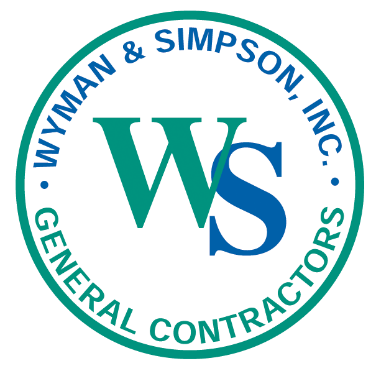 Building Northern New England’s Infrastructure Since 1924Job DescriptionPosition: CarpenterLocation: Varies locations across MaineDo you want a rewarding career with a growing company in construction? Do you want to expand on your trade? Kick start your career with Wyman & Simpson, Inc., one of Maine’s most long-lived and respected construction companies. we have built a reputation for excellence, innovation and value while keeping the safety of all our employees a top priority. No Experience RequiredWyman & Simpson, Inc., is a family-oriented company that provides a generous array of benefits to include health and dental insurance with an employer contribution, a company matched 401(k), life and disability benefits, paid vacation, holiday pay, per diem, career development, flexibility, and employees are home with their families most night.Job ResponsibilitiesAdhering to all company, state, and federal safety policies and proceduresStudy specifications in blueprints, sketches or building plans to prepare project layout Work with tools, lumber, and materialAbility to use a tape measure, square, plumb bob, level, and other like tools for measuring, marking, shaping, or cutting building materials to specific measurementsAssemble and fasten materials to make frameworkErect scaffolding and ladders for assembling structures above ground levelConstruct forms for pouring concretePerform tasks on all areas and aspects of construction projectFollow instructions, have the ability to learn, and be a punctual and professional team playerQualifications/RequirementsMust be able to pass a pre-employment physicalShould have a general knowledge of the tools, equipment, and safety for different building applicationsKnowledge of machines and tools, including their designs, uses, repair, and maintenanceAble to read drawings/blueprints with general understandingHas knowledge of oxygen/acetylene torch set up and operationKnows crane signals and has rigging skillsMotivated both physically and mentally